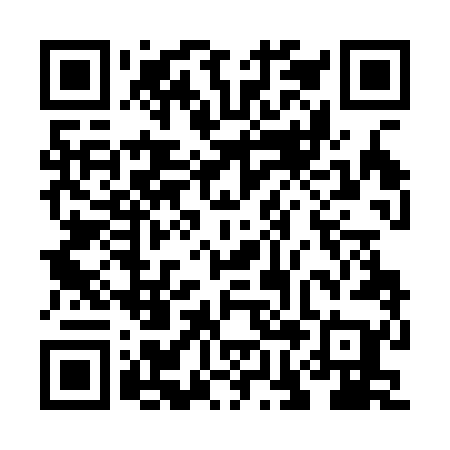 Ramadan times for Ramiona, PolandMon 11 Mar 2024 - Wed 10 Apr 2024High Latitude Method: Angle Based RulePrayer Calculation Method: Muslim World LeagueAsar Calculation Method: HanafiPrayer times provided by https://www.salahtimes.comDateDayFajrSuhurSunriseDhuhrAsrIftarMaghribIsha11Mon4:024:025:5911:453:355:335:337:2212Tue4:004:005:5611:453:375:355:357:2413Wed3:573:575:5411:453:385:375:377:2614Thu3:553:555:5111:443:405:385:387:2815Fri3:523:525:4911:443:415:405:407:3016Sat3:493:495:4711:443:435:425:427:3217Sun3:473:475:4411:433:445:445:447:3418Mon3:443:445:4211:433:465:465:467:3719Tue3:413:415:3911:433:475:475:477:3920Wed3:383:385:3711:433:495:495:497:4121Thu3:363:365:3511:423:505:515:517:4322Fri3:333:335:3211:423:525:535:537:4523Sat3:303:305:3011:423:535:555:557:4724Sun3:273:275:2711:413:545:575:577:4925Mon3:243:245:2511:413:565:585:587:5226Tue3:213:215:2311:413:576:006:007:5427Wed3:193:195:2011:413:596:026:027:5628Thu3:163:165:1811:404:006:046:047:5829Fri3:133:135:1511:404:016:066:068:0130Sat3:103:105:1311:404:036:076:078:0331Sun4:074:076:1012:395:047:097:099:051Mon4:044:046:0812:395:057:117:119:082Tue4:014:016:0612:395:077:137:139:103Wed3:573:576:0312:385:087:157:159:134Thu3:543:546:0112:385:097:167:169:155Fri3:513:515:5912:385:117:187:189:186Sat3:483:485:5612:385:127:207:209:207Sun3:453:455:5412:375:137:227:229:238Mon3:423:425:5112:375:147:247:249:259Tue3:383:385:4912:375:167:257:259:2810Wed3:353:355:4712:365:177:277:279:30